“世界那么大，我想和你一起发光”龙源携《女友》面向全国图书馆读者发起优秀写手招募计划为更好的迎接2022年世界读书日，推动更多的人去阅读和写作，都能享受阅读的乐趣，龙源携《女友》正式启动面向图书馆读者招募优秀写手计划，为所有愿意分享美好生活经验的人，提供一个平台，让优秀的作品得到传播，让优秀的作者更好的成长。我们诚邀这样的你：想写、敢写、会写、能写的你；情感达人、女性之友、心理专家、育儿高手……熟悉新媒体风格，能够结合社会热门话题，从情感、成长、亲子、两性、家庭、人物等领域发出独到见解的你;有独到观点，对生活怀有美好期望，并为女性创作出实用的、有趣的正能量“干货”的你。我们能带来：优秀稿件一经刊发，当月支付稿酬，稿费标准为500-2000元；凡参与投稿的作者均可获赠价值38元的女友数字会员30天阅读权益。（关注“女友家园love”订阅号，后台留言发送本人投稿信息即可领取激活码兑换）圆您作家梦：在女友新媒体平台发布的原创稿件，在《女友》杂志有优先发布权，让您文字的变成铅字不是梦，最大可能提升您的影响力。图书出版服务：大力支持优秀作者出版作品集，打造时代爆款书。提供线下交流机会：有机会参加全国图书馆以及女友举办的各类线下活动。 我们需要这样的稿件 热点类✔ 作者能对热点事件有敏锐的感知，快速成稿；✔ 能在热点事件中，发现独特的视角，创造新的话题，或二次解读；✔ 稿件要求观点明确，逻辑严密，说理充分，文笔流畅；✔ 价值观正面、积极向上，传递正能量。女性、婚姻、情感类 ✔ 想女性所想，为女性发声；✔ 感情真实、立意新颖，三观正、有温度、有态度。生活方式、家庭教育类✔ 关于如何经营生活，让自己变得更好、更精致的方法论；✔ 关于如何养成良好生活习惯，或是自律向上的文章；✔ 关于亲子育儿心得，家庭教育成长的文章。人情世故、个人成长、干货类✔ 对社会现象与状态、个人成长与困惑、为人处世等提出一些观点和态度；✔ 稿件感受真实，观点鲜明独特，更够给人以启发，或提供实用的信息；✔ 价值观正面、积极向上，传递正能量。人物故事类✔ 女性榜样，所选人物有一定社会认知度，有独特的个人经历、个人魅力、思想或观念主张，具有正能量；✔ 明星榜样，所选明星有一定热度，为大众所熟知，能够结合明星热点，传达有逻辑、价值观正的观点。  投稿方式 欢迎投稿，投稿信箱：tougao@ny1988.com特别说明：女友全媒体平台坚持原创，所有的来稿必须保证是个人原创作品哦，严禁抄袭、洗稿。邮件内容应包括：■ 需备注图书馆信息（用于最佳组织单位评选）■ 您的原创作品，包括文章标题、内文、作者名称等；■ 为了及时支付稿酬，请文末附带您的保留通讯地址、真实姓名、银行卡号、开户行详细信息以及身份证号等详细信息。期待您的投稿，一经采用，我们会尽快回复。  投稿须知 1.所投稿件一经采用，我公司即拥有在本公司所有出版物及全媒体上的刊登发表权，稿件将在女友各平台同步分发，不再向原作者申请二次授权。同时，我公司拥有结集出书、制作光盘、音视频等使用权。我们向作者支付的稿酬，已包含在我公司其他媒体的转载费。如有特殊要求，请提前声明。2.所投稿件一经采用，我们将尽快回复您；一周内未收到采用通知，即可自行处理。3.所有原创稿件一经采用，即在女友平台标原创标识，48小时后可向原作者自有平台开放转载权限。4.稿件一经采用，在刊发当月支付稿酬。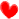 主办单位：女友传媒集团协办单位：龙源数字传媒集团、湖南城市学院图书馆报名时间：即日起至5月30日参与可得：《女友》数字会员30天阅读权益获奖可得：优秀证书奖、全国图书馆优秀组织单位奖 、优秀写手抽奖奖品不低于200元。联系电话：029-85350616投稿信箱：tougao@ny1988.com关于女友：《女友》杂志创刊于1988年，34年始终专注女性美好生活，旗下已拥有14个融媒体平台，形成了强大的传播实力。我们一直致力于为读者提供温暖励志、正向价值观、能引起共鸣的优质内容，同时为有写作梦想的作者提供展示自己的平台。新时代，“女友”坚守初心，继续以“关注女性身心灵成长”为理念，传递女性成长价值，诚邀有志于此的您，一起为女性发声。 关于龙源：龙源创新数字传媒（北京）股份有限公司成立于2006年，拥有互联网出版特许资质，先后获第三届中国出版政府奖、国际版权领域最高奖“金慧奖”、全国版权示范单位。聚合了近5000家中国出版机构的版权内容超过3000万件。其中包括90%的人文大种类期刊杂志。服务机构包括中宣部、司法部、外交部、国务院、全国人大等不为以及国内外公共图书馆、教育城域网、学校、文化馆等。龙源首创的“电子阅览室”、“数字书刊亭”、“数字党支部”、“数字农家书屋”等系列产品已经是公共文化和教育领域的标准产品。扫一扫获取更多用稿标准及投稿须知。请微信扫码关注“女友会员”小程序。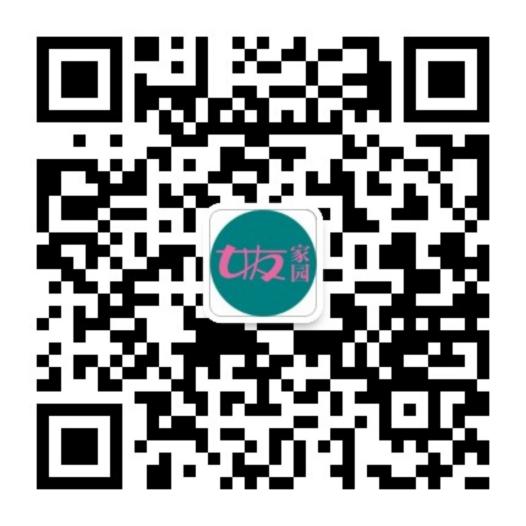 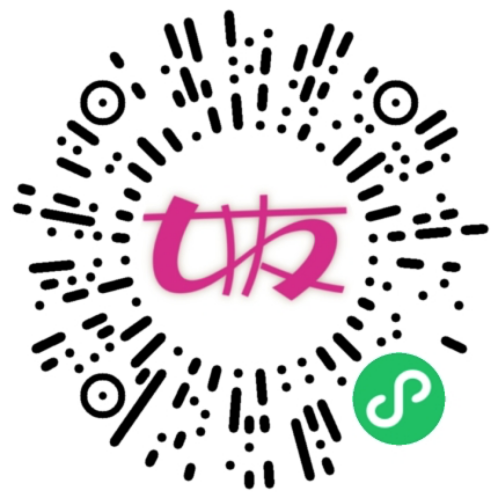 